 1+3 (Masters + PhD)  +2 (PhD - current students)  +3 (PhD)   Lancaster University			   University of Liverpool	   University of Manchester   Manchester Metropolitan University	                Keele University	                University of Salford   Royal Northern College of MusicAward Type		   a. Full award	   b. Fees onlyMode of Attendance	   a. Full time  	   b. Part time5a) Please provide between 6 and 10 keywords that describe your research5b) Please describe the proposed research using up to 1,500 words, referring to the guidance.  Include a word count.Please propose up to 3 prospective supervisors for your PhD:9a) (+2 and +3 applicants only) Please give details of the Masters programme and research training undertaken:9b) (+2 and +3 applicants only) Relevance of Masters and other previous training to your PhD project (up to 100 words):9c) (1+3 applicants only) How will your proposed Masters training equip you with the skills necessary to undertake your PhD project? Refer to the guidance on eligibility for 1+3 awards (up to 250 words)Please give details of the anticipated research training needed for your PhD project:Please give details of the kind of resources you will potentially need during your PhD. Please also indicate whether your research project will require you to undertake research abroad.1. Additional Applications11a) Is this or does it have the potential to be a collaborative PhD? See the guidance for a definition. If so, give the name of the partner organisation, and describe the planned collaboration, following the guidance. Indicate what discussions you have so far had with the partner organisation. You must also attach a letter from the partner organisation indicating its support in principle. 11b) Other applicants: Please give details of any potential collaboration you may plan to develop with external organisations during your PhD programme (industry, cultural organisation, government bodies etc…).   Have you been nominated for or applied for any other studentship this year?If yes, please provide details: Your institution will need to attach two references and your transcript(s) from your programme application to this application form. Please let us know how you have heard about the NWCDTP and its studentships:I confirm that the information I have provided in this form is complete and accurate to the best of my knowledge at this date. I fully understand that it is my responsibility to ensure that the relevant forms are submitted to the relevant office in due time and that any missing information may render my application incomplete and ineligible. I authorise the North West Consortium DTP to disclose to the AHRC any information that is relevant to my application.The NWCDTP is requested by the AHRC to monitor the equality and diversity data from the students it is funding. This is mainly to assist the AHRC is delivering statistics on their funding allocation.The information you provide us with is covered by the Data Protection Act. This means that we have a legal duty to ensure that the information is maintained on a confidential basis. Please be ensured that the data is anonymous and that this section will be kept separate from your application(s).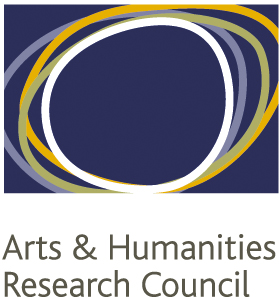 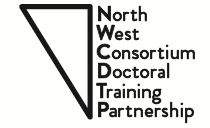    NORTH WEST CONSORTIUMDOCTORAL TRAINING PARTNERSHIPStandard Application form for students applying for a 1+3, +2 or +3 studentship in the Arts and Humanities (September 2017 entry)
1. Studentship applied for (please tick):2. Institution in which you have been offered a place/or have applied to:3. Candidate’s details:Name:Application / Registration number:Address:Town:Postcode:Country:Telephone:Email address:Nationality/Resident Status: UK National UK Settled status  EU National not resident in the UK  EU National resident in the UK for the past three years Other4. Project details:Pathway:Institution:Proposed Masters Programme (1+3 only):Project title (+2/+3):5. PhD Proposal (to be completed by all students):6. Qualifications: Year awardedQualification typeQualification SubjectAwarding institutionLevelClassDescription:7. Relevant Experience:Description of relevant experience:8. SupervisionInstitutionSupervisor9. Research Training previously undertaken 10. Research Training needs11. Collaboration with External Partners12. Additional Applications12. Additional Applications12. Additional Applications13. References / Transcripts13. References / Transcripts13. References / Transcripts14. How did you hear about us?15. AcknowledgementSignature:(Type Name if submitted electronically)Date:   NORTH WEST CONSORTIUM DOCTORAL TRAINING PARTNERSHIPEquality and Diversity Monitoring(September 2017 Entry)
GenderMale	    Female  	        Prefer not to say  Is your gender identity the same as the gender you were assigned at birth?Yes	    No  	      Prefer not to say  Ethnic OriginEthnic OriginEthnic OriginEthnic OriginEthnic OriginEthnic OriginWhiteWhiteBritishBritishIrishIrishOther White EuropeanOther White EuropeanOther White (please state)*Other White (please state)***MixedMixedWhite and Black CaribbeanWhite and Black CaribbeanWhite and Black AfricanWhite and Black AfricanWhite and AsianWhite and AsianOther mixed (please state)*Other mixed (please state)***Asian or Asian BritishAsian or Asian BritishIndianIndianPakistaniPakistaniBangladeshiBangladeshiOther Asian (please state)*Other Asian (please state)***Black or Black BritishBlack or Black BritishCaribbeanCaribbeanAfricanAfricanBritishBritishOther black (please state)*Other black (please state)***Chinese or otherChinese or otherChineseChineseOther ethnic group (please state)*Other ethnic group (please state)***UnknownUnknownPrefer not to say                         Prefer not to say                         Religion/BeliefReligion/BeliefReligion/BeliefReligion/BeliefReligion/BeliefReligion/BeliefBuddhistMuslimMuslimChristianSikhSikhHinduJainJainJewishZoroastrianZoroastrianOtherNo ReligionNo ReligionPrefer not to say                Sexual OrientationSexual OrientationSexual OrientationSexual OrientationSexual OrientationBisexual Gay manGay manHeterosexual/StraightGay Woman/LesbianGay Woman/LesbianPrefer not to say  OtherAgeAgeAgeAge18  - 2445 - 5425 - 3455 - 6435 - 4465 +		Disability The Disability Discrimination Act defines a disabled person as someone with a physical or mental impairment which has a substantial and long term adverse effect on his or her ability to carry out normal day to day activities. (e.g. Has lasted or is expected to last over 12 months)Do you consider yourself to be disabled according to this definition?                                                       Yes		No	If you answered yes, how would you define this impairment?AcknowledgmentI confirm that the information provided above is accurate and I agree to the NWCDTP recording and using personal data contained in this form for the purpose of monitoring the Diversity & Equality, and for statistical purposes.